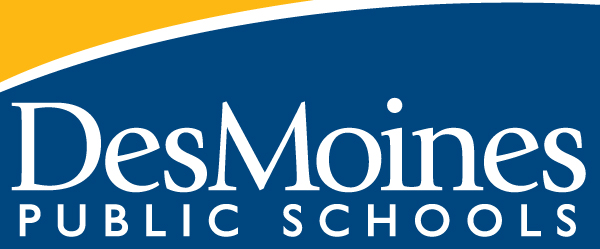 Standards-Referenced Grading BasicsOur purpose in collecting a body of evidence is to: • Allow teachers to determine a defensible and credible topic score based on a representation of student learning over time. • Clearly communicate where a student’s learning is based on a topic scale to inform instructional decisions and push student growth. • Show student learning of Level 3 targets through multiple and varying points of data • Provide opportunities for feedback between student and teacher. Scoring A collaborative scoring process is encouraged to align expectations of the scale to artifacts collected. Routine use of a collaborative planning and scoring protocol results in calibration and a collective understanding of evidence of mastery. Enough evidence should be collected to accurately represent a progression of student learning as measured by the topic scale. Teachers look at all available evidence to determine a topic score. All topic scores should be defensible and credible through a body of evidence. ***Only scores of 4, 3.5, 3, 2.5, 2, 1.5, 1, and 0 can be entered as Topic Scores.Some topics in ELA have clearly outline learning targets (3a, 3b, 3c) while others are listed with bullet points. Due to the nature of certain writing or speaking topics, these bullet points have been determined to act more like success criteria as they cannot be taught or assessed in isolation of the others. All bullet points are vital to the success of the overall standard and in student feedback but do not need to be reported out separately. Multiple OpportunitiesPhilosophically, there are two forms of multiple opportunities, both of which require backwards design and intentional planning. One form is opportunities planned by the teacher throughout the unit of study and/or throughout the semester. The other form is reassessment of learning which happens after completing assessment of learning at the end of a unit or chunk of learning (see information in SRG Handbook) Students will be allowed multiple opportunities to demonstrate proficiency. Teachers need reliable pieces of evidence to be confident students have a good grasp of the learning topics before deciding a final topic score. To make standards-referenced grading work, the idea of “multiple opportunities” is emphasized. If after these opportunities students still have not mastered Level 3, they may then be afforded the chance to reassess.Course MapEvidence shows the student can...Topic ScoreDemonstrate all learning targets from Level 3 and Level 44.0Demonstrate all learning targets from Level 3 with partial success at Level 43.5Demonstrate all learning targets from Level 33.0Demonstrate at least half of the Level 3 learning targets2.5Demonstrate foundational* knowledge toward level 3 (could include Level 2 learning targets or success criteria)2.0Demonstrate some foundational* knowledge of Level 2 learning targets1.5Demonstrate fewer than half of the learning targets from Level 2 and none of the Level 3 learning targets1.0Produce no evidence appropriate to the learning targets at any level0“foundational” as defined on p. 6 of the grading handbook = “Targets written below the level of cognitive complexity of the standard and found in level 2”“foundational” as defined on p. 6 of the grading handbook = “Targets written below the level of cognitive complexity of the standard and found in level 2”Grading TopicContent StandardsJournalistic WritingJournalism Education 11Writing 2Writing 4Language 1DesignJournalism Education 1Speaking and Listening 5Professional ResponsibilityJournalism Education 3Journalism Education 5Digital MediaJournalism Education 9Journalistic WritingJournalistic WritingJournalistic WritingLEVEL 4: (ET)A level four task should include the following: prior learning; cognitive complexity; integrated skills; real world relevance; authentic application beyond the classroom.LEVEL 3 LEARNING GOAL: (AT)Students demonstrate they have the ability to:Apply the principles of fair, balanced, and accurate reportingWrite for a variety of purposes using journalistic writing styles (news, features, opinions)Write using clear, precise languageWrite extended captions to accompany all photosLevel 2: (PT) Level 2 knowledge should be clarified by the building level PLC as they collaborate to unpack the Level 3 targets. Guiding Question for the PLC to complete this process: What are the essential pieces of knowledge students need to have to show partial (but still acceptable) levels of understanding of the grade level standard/expectation (level 3)? Possible Level 2 Guidance:Examine a topic by selecting, organizing, and analyzing relevant content (prewriting, researching, analyzing various perspectives/angles on the topic, etc.)Employ facts, definitions, details, quotations, and research and/or interviewsEstablish and maintain a formal styleCorrectly capitalize words in a sentence and punctuate the sentence correctly using commas, semicolons, and colons where neededUses AP style in writingStandard Language: Journalism 11The JEA suggests an emphasis on Writing Skills in its 11th curricular standard.Standard Language: CCSS ELA W.11-12.2Write informative/explanatory texts to examine and convey complex ideas, concepts, and information clearly and accurately through the effective selection, organization, and analysis of content.Standard Language: CCSS ELA W.11-12.4Produce clear and coherent writing in which the development, organization, and style are appropriate to task, purpose, and audience.Standard Language: CCSS ELA L.11-12.1Demonstrate command of the conventions of standard English grammar and usage when writing or speaking.Standard Language: Journalism 11The JEA suggests an emphasis on Writing Skills in its 11th curricular standard.Standard Language: CCSS ELA W.11-12.2Write informative/explanatory texts to examine and convey complex ideas, concepts, and information clearly and accurately through the effective selection, organization, and analysis of content.Standard Language: CCSS ELA W.11-12.4Produce clear and coherent writing in which the development, organization, and style are appropriate to task, purpose, and audience.Standard Language: CCSS ELA L.11-12.1Demonstrate command of the conventions of standard English grammar and usage when writing or speaking.Standard Language: Journalism 11The JEA suggests an emphasis on Writing Skills in its 11th curricular standard.Standard Language: CCSS ELA W.11-12.2Write informative/explanatory texts to examine and convey complex ideas, concepts, and information clearly and accurately through the effective selection, organization, and analysis of content.Standard Language: CCSS ELA W.11-12.4Produce clear and coherent writing in which the development, organization, and style are appropriate to task, purpose, and audience.Standard Language: CCSS ELA L.11-12.1Demonstrate command of the conventions of standard English grammar and usage when writing or speaking.Multiple OpportunitiesTeacher ClarificationsAcademic VocabularyAngles, Journalistic Writing, AP Style, CaptionsAdditional ResourcesDesignDesignDesignLEVEL 4: (ET)A level four task should include the following: prior learning; cognitive complexity; integrated skills; real world relevance; authentic application beyond the classroom.LEVEL 3 LEARNING GOAL: (AT)Students demonstrate they have the ability to:Apply design elements to create a layout that is visually appealing and effectively communicates the idea of the page to the readerEmploy various graphic elements (including those created in Photoshop) to enhance the readability and attractiveness of the layoutMaximize student coverage by carefully selecting sources and subjectsLevel 2: (PT) Level 2 knowledge should be clarified by the building level PLC as they collaborate to unpack the Level 3 targets. Guiding Question for the PLC to complete this process: What are the essential pieces of knowledge students need to have to show partial (but still acceptable) levels of understanding of the grade level standard/expectation (level 3)?Possible Level 2 Guidance:Create a design (or utilize a template) that accurately fits the contentPlace text in columnsUse pica separationUse text in a visually pleasing way that represents the storySelect fonts that support (instead of distract from) the content of the pageFollows style guide established by editorsUtilizes captions and photo credits for each photoStandard Language: Journalism 1The JEA suggests an emphasis on Design Skills in its 1st curricular standard.Standard Language: CCSS ELA SL.11-12.5Make strategic use of digital media (e.g., textual, graphical, audio, visual, and interactive elements) in presentations to enhance understanding of findings, reasoning, and evidence and to add interest.Standard Language: Journalism 1The JEA suggests an emphasis on Design Skills in its 1st curricular standard.Standard Language: CCSS ELA SL.11-12.5Make strategic use of digital media (e.g., textual, graphical, audio, visual, and interactive elements) in presentations to enhance understanding of findings, reasoning, and evidence and to add interest.Standard Language: Journalism 1The JEA suggests an emphasis on Design Skills in its 1st curricular standard.Standard Language: CCSS ELA SL.11-12.5Make strategic use of digital media (e.g., textual, graphical, audio, visual, and interactive elements) in presentations to enhance understanding of findings, reasoning, and evidence and to add interest.Multiple OpportunitiesTeacher ClarificationsAcademic VocabularyLayout, Elements, Design, Readability, Attractiveness, 
Pica Separation, Font, Coverage, Style Guide, CreditsAdditional ResourcesDigital MediaDigital MediaDigital MediaLEVEL 4: (ET)A level four task should include the following: prior learning; cognitive complexity; integrated skills; real world relevance; authentic application beyond the classroom.LEVEL 3 LEARNING GOAL: (AT)Students demonstrate they have the ability to:Apply the rules of composition when shooting or editing mediaProduce media that uses focusing techniques to capture the subject in an environment that is complementary to the assigned content Selects appropriate images that support page contentProduces basic information for use in captionLevel 2: (PT) Level 2 knowledge should be clarified by the building level PLC as they collaborate to unpack the Level 3 targets. Guiding Question for the PLC to complete this process: What are the essential pieces of knowledge students need to have to show partial (but still acceptable) levels of understanding of the grade level standard/expectation (level 3)?Possible Level 2 Guidance:Select appropriate media for contentDevelop/utilize a plan for implementing media (storyboard, sketch, outline, layout)Standard Language: Journalism 9The JEA suggests an emphasis on Photojournalism Skills in its 9th curricular standard.Standard Language: Journalism 9The JEA suggests an emphasis on Photojournalism Skills in its 9th curricular standard.Standard Language: Journalism 9The JEA suggests an emphasis on Photojournalism Skills in its 9th curricular standard.Multiple OpportunitiesTeacher ClarificationsThis topic could equally apply to photographs, video footage, and any other media or multimedia composition with a strong visual component.Academic VocabularyComposition, Focus, ComplementaryAdditional ResourcesProfessional ResponsibilitiesProfessional ResponsibilitiesProfessional ResponsibilitiesProfessional ResponsibilitiesProfessional ResponsibilitiesProfessional ResponsibilitiesProfessional ResponsibilitiesStudents demonstrate they have the ability to understand the importance of deadlines and how meeting deadlines applies to working with others by:Students demonstrate they have the ability to understand the importance of deadlines and how meeting deadlines applies to working with others by:Students demonstrate they have the ability to understand the importance of deadlines and how meeting deadlines applies to working with others by:Students demonstrate they have the ability to understand the importance of deadlines and how meeting deadlines applies to working with others by:Students demonstrate they have the ability to understand the importance of deadlines and how meeting deadlines applies to working with others by:Students demonstrate they have the ability to understand the importance of deadlines and how meeting deadlines applies to working with others by:Students demonstrate they have the ability to understand the importance of deadlines and how meeting deadlines applies to working with others by:4 Meeting 100% of key assignment deadlines 3.5Meeting 95% of key assignment deadlines3Meeting 90% of key assignment deadlines2.5Meeting 80% of key assignment deadlines2Meeting 75% of key assignment deadlines1.5Meeting 70% of key assignment deadlines1Meeting some key assignment deadlinesStandard Language: Journalism 3The JEA suggests an emphasis on Entrepreneurship Skills in its 3rd curricular standard.Standard Language: Journalism 5The JEA suggests an emphasis on Leadership and Team Building Skills in its 5th curricular standard.Standard Language: Journalism 3The JEA suggests an emphasis on Entrepreneurship Skills in its 3rd curricular standard.Standard Language: Journalism 5The JEA suggests an emphasis on Leadership and Team Building Skills in its 5th curricular standard.Standard Language: Journalism 3The JEA suggests an emphasis on Entrepreneurship Skills in its 3rd curricular standard.Standard Language: Journalism 5The JEA suggests an emphasis on Leadership and Team Building Skills in its 5th curricular standard.Standard Language: Journalism 3The JEA suggests an emphasis on Entrepreneurship Skills in its 3rd curricular standard.Standard Language: Journalism 5The JEA suggests an emphasis on Leadership and Team Building Skills in its 5th curricular standard.Standard Language: Journalism 3The JEA suggests an emphasis on Entrepreneurship Skills in its 3rd curricular standard.Standard Language: Journalism 5The JEA suggests an emphasis on Leadership and Team Building Skills in its 5th curricular standard.Standard Language: Journalism 3The JEA suggests an emphasis on Entrepreneurship Skills in its 3rd curricular standard.Standard Language: Journalism 5The JEA suggests an emphasis on Leadership and Team Building Skills in its 5th curricular standard.Standard Language: Journalism 3The JEA suggests an emphasis on Entrepreneurship Skills in its 3rd curricular standard.Standard Language: Journalism 5The JEA suggests an emphasis on Leadership and Team Building Skills in its 5th curricular standard.Multiple OpportunitiesTeacher ClarificationsThe teacher must make it abundantly clear which assignments constitute key assignments for the purposes of this topic.Academic VocabularyKey Assignment, DeadlineAdditional Resources